?АРАР                                                                   РЕШЕНИЕ24 март 2020 й.                 № 37                        от 24 марта 2020 г.О внесении изменений и дополнений  в решение Совета сельского поселения №182 от 26.04.2019 г. «Об утверждении  Положения о муниципальной службе в сельском поселении Лемез-Тамакский сельсовет муниципального района Мечетлинский район                            Республики Башкортостан»         В соответствии с  Федеральным  Законом  от 02.03.2007. № 25-ФЗ                        «О муниципальной службе в Российской Федерации»  и в связи с внесенными в него Федеральным законом от 16.12.2019г №432 – ФЗ изменениями, рассмотрев протест Мечетлинской прокуратуры № 8 - 2020 от 18.03.2020 г. Совет сельского поселения Лемез-Тамакский сельсовет муниципального района Мечетлинский район  Республики Башкортостан             р е ш и л:                                                1. Внести следующие изменения и дополнения в  решение Совета сельского поселения №182 от 26.04.2019 г. «Об утверждении  Положения о муниципальной службе в сельском поселении Лемез-Тамакский сельсовет муниципального района Мечетлинский район Республики Башкортостан» (далее - Положение):       В статью 25 добавить пункт 25.6   изложив в следующей редакции:15.3. За несоблюдение муниципальным служащим ограничений и запретов, требований о предотвращении или об урегулировании конфликта интересов и неисполнение обязанностей, установленных в целях противодействия коррупции Федеральным законом «О муниципальной службе в Российской Федерации», Федеральным законом от 25 декабря 2008 года N 273-ФЗ "О противодействии коррупции" и другими федеральными законами, налагаются взыскания, предусмотренные статьей 27 Федерального закона «О муниципальной службе в Российской Федерации».Муниципальный служащий подлежит увольнению с муниципальной службы в связи с утратой доверия в случаях совершения правонарушений, установленных статьями 14.1 и 15  Федерального закона «О муниципальной службе в Российской Федерации».Взыскания, предусмотренные статьями 14.1, 15 и 27 Федерального закона «О муниципальной службе в Российской Федерации», применяются представителем нанимателя (работодателем) в порядке, установленном нормативными правовыми актами Республики Башкортостан и (или) муниципальными нормативными правовыми актами, на основании:1) доклада о результатах проверки, проведенной кадровой службой администрации сельского поселения по профилактике коррупционных и иных правонарушений;2) рекомендации комиссии по соблюдению требований к служебному поведению муниципальных служащих и урегулированию конфликта интересов в случае, если доклад о результатах проверки направлялся в комиссию;3) объяснений муниципального служащего;4) иных материалов. При применении взысканий, предусмотренных статьями 14.1, 15 и 27 Федерального закона «О муниципальной службе в Российской Федерации», учитываются характер совершенного муниципальным служащим коррупционного правонарушения, его тяжесть, обстоятельства, при которых оно совершено, соблюдение муниципальным служащим других ограничений и запретов, требований о предотвращении или об урегулировании конфликта интересов и исполнение им обязанностей, установленных в целях противодействия коррупции, а также предшествующие результаты исполнения муниципальным служащим своих должностных обязанностей.В акте о применении к муниципальному служащему взыскания в случае совершения им коррупционного правонарушения в качестве основания применения взыскания указывается часть 1 или 2 настоящей статьи.Взыскания, предусмотренные статьями 14.1, 15 и 27  Федерального закона  «О муниципальной службе в Российской Федерации», применяются не позднее шести месяцев со дня поступления информации о совершении муниципальным служащим коррупционного правонарушения, не считая периодов временной нетрудоспособности муниципального служащего, нахождения его в отпуске, и не позднее трех лет со дня совершения им коррупционного правонарушения. В указанные сроки не включается время производства по уголовному делу.Глава сельского поселения                                                      Р.Ю. Низамов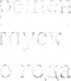 БАШ?ОРТОСТАН РЕСПУБЛИКА№ЫМ»СЕТЛЕ РАЙОНЫМУНИЦИПАЛЬ РАЙОНЫ*  Л»М»:ТАМА? АУЫЛ БИЛ»М»№ЕСОВЕТЫ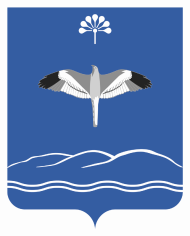 СОВЕТ СЕЛЬСКОГО ПОСЕЛЕНИЯ ЛЕМЕЗ-ТАМАКСКИЙ СЕЛЬСОВЕТМУНИЦИПАЛЬНОГО РАЙОНАБЕЛОРЕЦКИЙ РАЙОН РЕСПУБЛИКИ БАШКОРТОСТАН